Rédaction : Adia Coumba NDAWRévision : Jean le furMots clefs : amélioration continue, CI-SanarSoft (projet), enregistrement, lettre-type, stratégie (commerciale), Résumé : mails standard à envoyer aux potentiels clients « entreprise » Cher monsieur………Nous représentons une société de service sénégalaise (startup fondée en 2014) dont la vocation est d’impulser la recherche et les entreprises. Nous avons développé à cet effet en partenariat avec l’IRD (Institut de Recherche pour le Développement) une application logicielle web adaptable à tout type d’organisation nommée centre d’information (CI). A partir duquel nous pouvons élaborer des systèmes d'information thématiques au sein desquels de petits ensembles de connaissances, documentées avec le plus grand soin suivant un circuit qualité, sont interconnectés via la construction d’un réseau de mots-clés qui les caractérisent. Nous pouvons ainsi construire des systèmes d’information pérennes qui permettent de mettre en relation, selon vos besoins, les projets, les documents comptables, les compétences métiers, les domaines et zones d’intervention de votre entreprise. Egalement un système open management en respectant votre désir de confidentialité qui peut vous permettre d’attirer un nouveau type de clientèle soucieux de votre démarche transparente Nous avons principalement développé des systèmes dans le domaine de la recherche mais nous nous orientons vers l’appui au développement des jeunes startups. Pour montrer le potentiel du CI dans ce domaine nous avons développé un système d’open management dédié à notre propre entreprise qui vous permettra de vous faire une idée des résultats qui peuvent être obtenus (voir http://SanarSoftQualite.biz).Notre offre présente  des avantages se situant à trois niveaux : (i) son originalité, (ii) le souci de qualité qui est consubstantiel de l’efficacité des systèmes que nous élaborons, (iii) notre position en tant que startup domiciliée au Sénégal qui nous permet d’offrir des tarifs très largement concurrentiels de l’offre disponible en France.Actuellement à Montpellier jusqu’au 02 juin, nous serions très désireux de vous rencontrer pour vous présenter plus en détails notre offre de service et de ses avantages pour votre entreprise. Très Cordialement 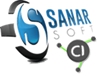 EnregistrementModèle de mailing adressé aux entreprises pour démarchage 
(Modèle de mailing pour le marketing de masse)Création
30.04.2022Référence
42EN.006EnregistrementModèle de mailing adressé aux entreprises pour démarchage 
(Modèle de mailing pour le marketing de masse)révision31/05/20221 Page(s)